Evolutionary characterization of Ty3/gypsy-like LTR retrotransposons in the parasitic cestode Echinococcus granulosusRunning head: LTR retrotransposons of Echinococcus granulosusYOUNG-AN BAE *Department of Microbiology, Gachon University College of Medicine, 191 Hambakmoe-ro, Yeonsu-gu, Incheon 21936, Republic of Korea*Corresponding author: Department of Microbiology, Gachon University College of Medicine, 191 Hambakmoe-ro, Yeonsu-gu, Incheon 21936, Korea. E-mail address: yabae03@gmail.com, Phone number: +82-32-820-4752, Fax number: +82-32-820-4744Supplementary Fig. 1. Multiple sequence alignment of reverse transcriptases (RTs) encoded in Echinococcus granulosus LTR retrotransposons. The amino acid sequences determined based on BLAST results were aligned with that of Clonorchis sinensis CsRn1. Dashes represent either missing data due to DNA deletions or gaps introduced during alignment to increase the similarities. X denotes the position of premature stop codons. Domains I-VII indicate the regions containing each of the seven motifs conserved in RTs. 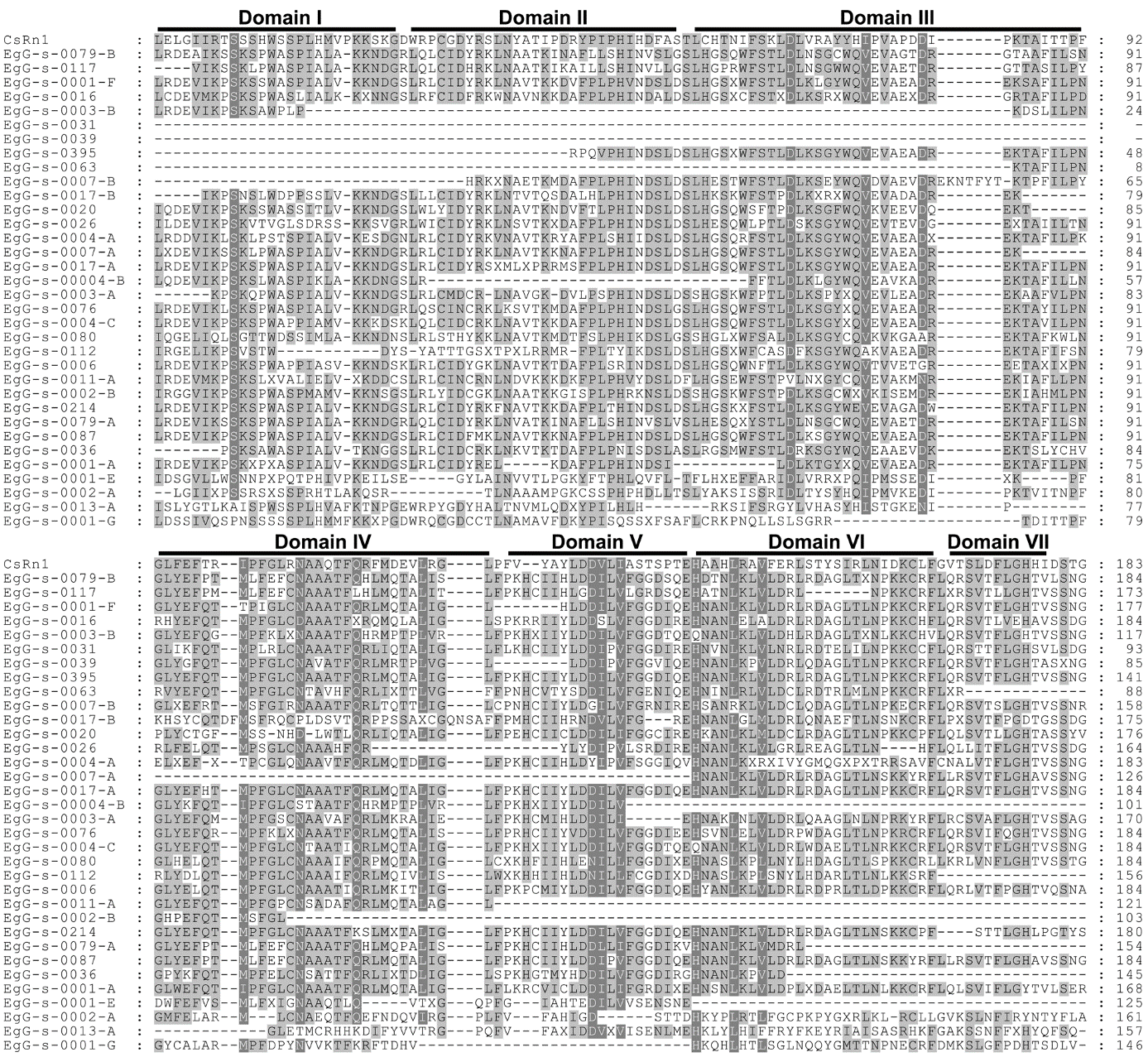 Supplementary Fig. 2. Normalized dN - dS values across the codons of cestode solo gag genes. The normalized dN - dS value of each codon was calculated from a nucleotide sequence alignment of four cestode gag genes identified in Echinococcus granulosus (LK028580.1 in the GenBank), Echinococcus multilocularis (LN902844.1), Taenia solium (Ts_Gag, TsM_000811700.1 in the GeneDB), and Hymenolepis microstoma (LN906332.1), using the MEGA program.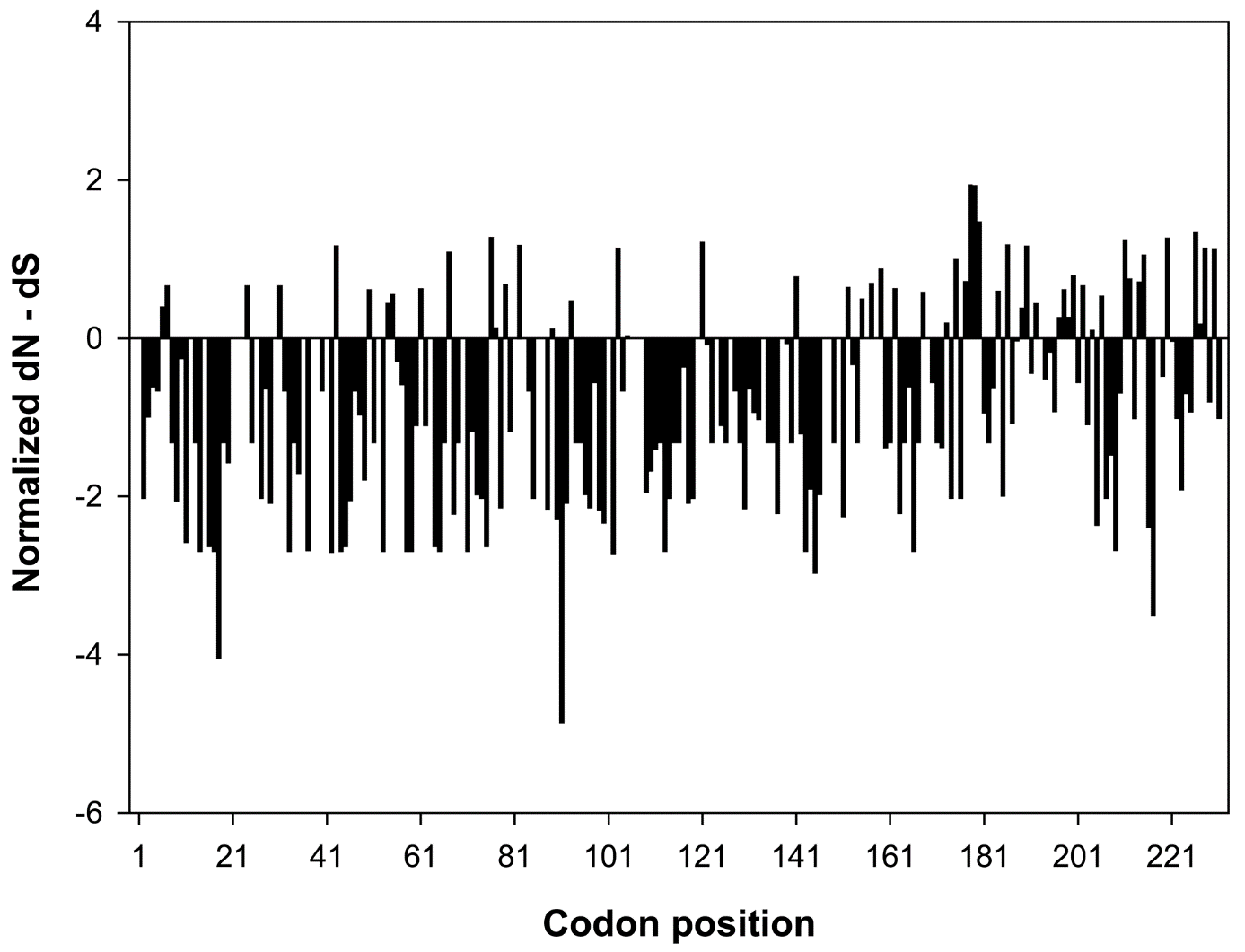 